Железнодорожные переезды являются местами повышенной опасности. Дорожно-транспортные происшествия, происходящие на переездах, как правило, отличаются чрезвычайной тяжестью последствий. Количество допущенных в 2022 году дорожно-транспортных происшествий на переездах Томской области четырехкратно возросло 
в  сравнении со среднегодовой статистикой за последние 15 лет. Томская дистанция инфраструктуры призывает водителей транспортных средств 
к повышенной бдительности при пересечении железнодорожных переездов 
и неукоснительному соблюдению Правил дорожного движения. Чтобы не попасть в аварию на переезде, водителю следует соблюдать несколько основных правил. Прежде всего, 
при подъезде  к железнодорожному переезду нужно снизить скорость. Начинать движение через переезд можно только при открытом шлагбауме и выключенной сигнализации. Если хотя бы одна из систем сигнализации включена (световая или звуковая), то даже при открытом шлагбауме движение через переезд запрещено. Необходимо помнить, что в любом случае, приближаясь к переезду, независимо от положения шлагбаума и сигнализации, водитель должен убедиться в отсутствии приближающегося поезда и лишь тогда въезжать 
на переезд. Предельно осторожным водитель должен быть в темное время суток, а так же 
в условиях ограниченной видимости (снегопад, дождь, туман и т.д.). Вынужденная остановка на железнодорожном переезде крайне  опасна, поскольку создает реальную угрозу столкновения с поездом. В такой ситуации водитель должен немедленно высадить людей 
из автомобиля и удалить их на безопасное расстояние, после чего принять меры 
по освобождению переезда – попытаться отбуксировать или столкнуть транспортное средство с рельс.Уважаемые, водители, будьте внимательны на приближении к железнодорожным переездам!
БЕРЕГИТЕ СЕБЯ И СВОИХ БЛИЗКИХ!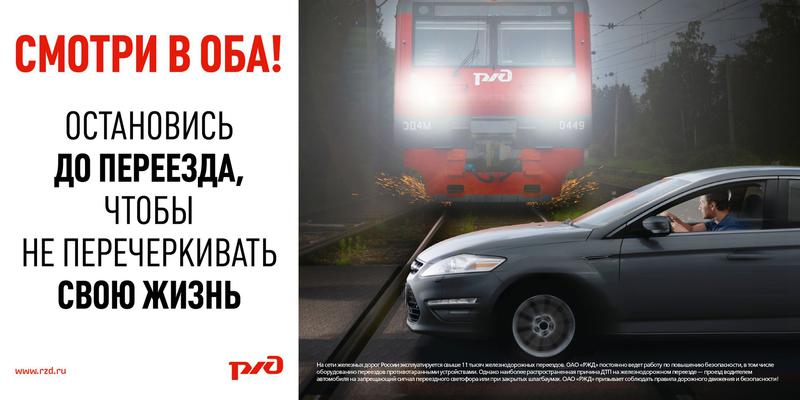 